Deep River BluesCover by Doc Watson 1964 of “I’ve Got The Big River Blues” by The Delmore Brothers 1933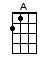 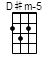 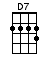 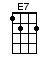 INSTRUMENTAL INTRO:  / 1 2 / 1 2 /[A] Let it rain [D#m-5] let it pour[A] Let it rain, a [D7] whole lot more‘Cause [A] I got them deep river [E7] blues [E7][A] Let the rain [D#m-5] drive right on[A] Let the waves [D7] sweep along‘Cause [A] I got them [E7] deep river [A] blues [A][A] Let it rain [D#m-5] let it pour[A] Let it rain, a [D7] whole lot more‘Cause [A] I got them deep river [E7] blues [E7][A] Let the rain [D#m-5] drive right on[A] Let the waves [D7] sweep along‘Cause [A] I got them [E7] deep river [A] blues [A][A] My old gal’s, a [D#m-5] good old palAnd [A] she looks like, a [D7] water fowlWhen [A] I get them deep river [E7] blues [E7]There [A] ain’t no one to [D#m-5] cry for meAnd the [A] fish all go out [D7] on a spreeWhen [A] I get them [E7] deep river [A] blues [A][A] Give me back [D#m-5] my old boat[A] I'm gonna sail [D7] if she’ll float‘Cause [A] I got them deep river [E7] blues [E7][A] I'm goin' back, to [D#m-5] Mussell Shoals[A] Times are better [D7] there I'm told‘Cause [A] I got them [E7] deep river [A] blues [A][A] If my boat [D#m-5] sinks with me[A] I’ll go down [D7] don't you see‘Cause [A] I got them deep river [E7] blues [E7][A] Now I'm goin’, to [D#m-5] say goodbyeAnd [A] if I sink just [D7] let me die‘Cause [A] I got them [E7] deep river [A] blues [A][A] Let it rain [D#m-5] let it pour[A] Let it rain, a [D7] whole lot more‘Cause [A] I got them deep river [E7] blues [E7][A] Let the rain [D#m-5] drive right on[A] Let the waves [D7] sweep along‘Cause [A] I got them [E7] deep river [A] blues [A]www.bytownukulele.ca